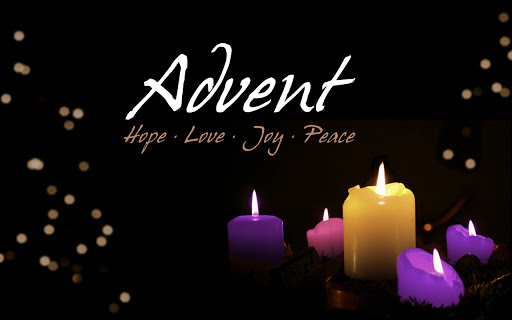 Advent Devotional Resources 2020If you are looking for daily or weekly devotionals, reflections, and activities, the following is a list of different types that are available online, with something for everyone. Most are available free of charge. There are more intergenerational options on the NPMC Kids page of our church website as well. You may wish to light a candle or set up a nativity scene to create a sense of Advent worship in your home. Advent blessings to you!Advent resources for all ages from the United Church of Canada:https://www.united-church.ca/worship-theme/advent-unwrapped Jan Richardson – poetic prayers based on the Scriptures for Advent:http://adventdoor.com/Richard Rohr – daily meditations from the Centre for Contemplation & Action: https://cac.org/category/daily-meditations/Sarah Bessey – Canadian Christian writer – subscribe to her weekly Advent reflections: - https://sarahbessey.substack.com/ Artistic video interviews with various theologians and pastors on the meaning of Advent, by The Work of the People: https://www.theworkofthepeople.com/search?utf8=%E2%9C%93&search=adventLectio 365 – an app for smart phones/tablets/ipads with daily devotionals based on scripture, prayer, and a time of silence, inspired by the ancient Christian practice of Lectio Divina: https://www.24-7prayer.com/dailydevotional Advent reflections by Mennonite pastor April Yamasaki, from B.C.: https://aprilyamasaki.com/?s=advent   Advent resources and visuals (available for purchase), from The Salt Project:https://www.saltproject.org/progressive-christian-blog/advent-resource-round-up 